APPLICATION FOR THE POST OFTrainee UNDER THE WCO REGIONAL customs laboratory PROFESSIONALS PROGRAMMEWITHIN THE WORLD CUSTOMS ORGANIZATION (2023/24)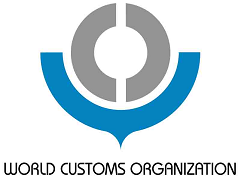 1. PARTICULARS2. CONTACT DETAILSWe may have an interview in English for a selection.  Please write your daytime telephone number down.3. PERSONAL DETAILS4. HIGHER EDUCATION, POST-GRADUATE QUALIFICATIONS, Languages,
it skills  PUBLICATIONS5. PROFESSIONAL EXPERIENCECurrent and previous postsprevious experience about HS and Nomenclature (classification)previous experience about Customs Laboratory6. CANDIDATE’S VISION OF THE POST(1)(2)7. INFORMATION ON CUSTOMS LABORATORY 8. REFERENCES	I certify that the statements made by me above are accurate and complete and I undertake to supply, on request, any documentary evidence required in support of them.	I am aware that any misrepresentation or material omission, even unintentional, may result in the rejection of my application or the termination of any subsequent appointment under the Career Development Programme.	I agree to undergo the medical examination required before any appointment.…………………………	…………………………(Date)	(Candidate’s signature)The World Customs Organization is an equal opportunities employer.Family name (in block capitals)Maiden name (in block capitals)Maiden name (in block capitals)First name(s) (in block capitals)First name(s) (in block capitals)Title      Mr.      Ms.      OtherDate of birthPlace of birthPlace of birthPresent nationalityNationality at birthNationality at birthPostal addressTelephone number(s)E-mail address(es)State of healthHave you ever suffered any serious illness or accident ?   Yes   NoDo you have a disability that should be taken into consideration ?   Yes   NoIf yes, please give details : Have you ever suffered any serious illness or accident ?   Yes   NoDo you have a disability that should be taken into consideration ?   Yes   NoIf yes, please give details : Honour(s)Sanction(s)Indicate any conviction, administrative sanction or pending caseIndicate any conviction, administrative sanction or pending caseName, place and country of university or equivalentDegree(s), distinction(s) obtainedFromToKnowledge of languagesKnowledge of languagesMother tongue : Mother tongue : Mother tongue : Mother tongue : ReadVery well, Well, Fairly wellWriteVery well, Well, Fairly wellSpeakVery well, Well, Fairly wellEnglishOtherIndicate your work experience or certificates related to languages: Indicate your work experience or certificates related to languages: Indicate your work experience or certificates related to languages: Indicate your work experience or certificates related to languages: Please attach certificates, etc., attesting to your language proficiencyPlease attach certificates, etc., attesting to your language proficiencyPlease attach certificates, etc., attesting to your language proficiencyPlease attach certificates, etc., attesting to your language proficiencyIT skillsList the word-processing and other software with which you are familiarList the word-processing and other software with which you are familiarPublication(s)Indicate the title of any significant publications you have written (in particular any publications relevant to the post applied for)Indicate the title of any significant publications you have written (in particular any publications relevant to the post applied for)Chemical knowledgeIndicate the subjects which you have learned aboutIndicate the subjects which you have learned aboutPresent postSince : Description of your dutiesExact title of your post :Name and contact details of your employerPrevious postFrom : To : Description of your dutiesExact title of your post :Name and contact details of your employerPrevious postFrom : To : Description of your dutiesExact title of your post :Name and contact details of your employerPrevious postFrom : To : Description of your dutiesExact title of your post :Name and contact details of your employerPrevious postFrom : To : Description of your dutiesExact title of your post :Name and contact details of your employerAreas and Goods of Interest for Customs AnalysisList the areas/goods of your interest for the six-week RCL training (chemical analysis), together with details of the individual reasons. (max. 10 areas/goods along with priority)*Please refer to Appendix II listing examples of Analysis methods trainees can study at the Regional Customs Laboratory (RLC) in Japan, the Republic of Korea or India.List the areas/goods of your interest for the six-week RCL training (chemical analysis), together with details of the individual reasons. (max. 10 areas/goods along with priority)*Please refer to Appendix II listing examples of Analysis methods trainees can study at the Regional Customs Laboratory (RLC) in Japan, the Republic of Korea or India.Without exceeding the space provided, describe your vision of the post for which you are applyingBasic information on your Customs laboratory, etc.Please describe your Customs Laboratory in terms of Main function, Main commodities analysed, Size of Customs Laboratory, Main instruments/equipment and Number of staff.   If your Customs administration does not have Customs Laboratory (such as, your administration is in the process of establishment or utilizing other governmental / private laboratory), please describe background information on how does your administration utilize this training programme.Please describe your Customs Laboratory in terms of Main function, Main commodities analysed, Size of Customs Laboratory, Main instruments/equipment and Number of staff.   If your Customs administration does not have Customs Laboratory (such as, your administration is in the process of establishment or utilizing other governmental / private laboratory), please describe background information on how does your administration utilize this training programme.Give the names and addresses of three persons, not related to you, who are able to vouch for your qualifications and characterGive the names and addresses of three persons, not related to you, who are able to vouch for your qualifications and characterGive the names and addresses of three persons, not related to you, who are able to vouch for your qualifications and characterFAMILY NAME ANDFIRST NAMEOCCUPATIONCONTACT DETAILSAddress, telephone number, e-mail